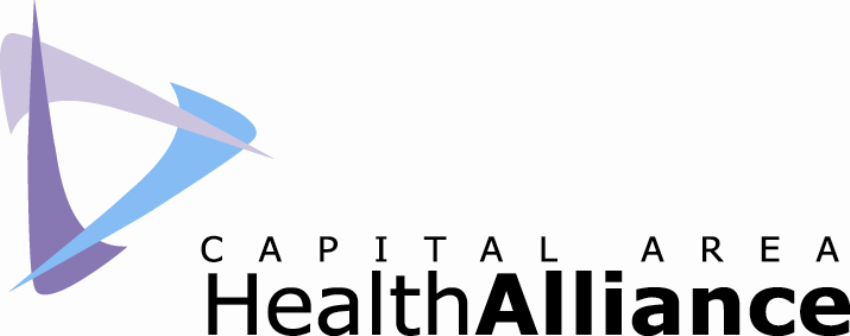 Healthy Lifestyles CommitteeFebruary 8, 2017, 9:00-10:30 a.m.Michigan Osteopathic Association MINUTESParticipantsBarbara Ball-McClure	MSU College of Human MedicineEllen Dreps	Hayes Green Beach/AL!VEDr. Surae Eaton	Delta Sigma ThetaDebbie Edokpolo	ICHDIrene Gonzalez	Blue Cross Complete of MichiganKathy Hollister	Capital Area Health AllianceAna Hornburg	Michigan Health CouncilJulie Lehman	GLFB-Garden ProjectLeslie Polack	SparrowStacie Sadowski	Michigan Health CouncilJanine Sinno	ICHDBrianna Sosebee	Capital Area Health AllianceEmily Stevens	Lansing Parks & RecreationCasey Thompson	YMCADana Watson	ICHDCathie Webb	McLaren Health PlanKelly Zielinski	Lettuce Live WellCall to Order and Introductions.  Kathy Hollister chaired the meeting and welcomed attendees.  Attendees were given the opportunity to introduce themselves.	Approval of minutes.  The minutes from January 11, 2017 were unanimously approved.DiscussionDiscussion for this month’s meeting focused on the questions “What is the HLC best suited to accomplish in the Tri-County?  What role should we be playing?”  Responses included the HLC being a place where members can identify opportunities, leverage resources, and network rather than duplicate efforts or compete; opportunities for partnerships within the committee being very valuable; connecting health and wellness resources in the community, both professionally and to individual end users; the major role being to educate the community about available resources and help spread information to people who can benefit the most.Other questions that were brought up for discussion were:Do we have the right people at the table for this committee?Can we put our resources together for something that has a bigger impact?Is there interest in continuing to list events on the CAHA website?  How does the committee see the website being used?  Should it be geared towards professionals or individual community members? Should there be a link to partners’ website?The idea for future HLC meetings to include a Partner Spotlight at each meeting was proposed. This would allow one or two members the opportunity to give a short presentation on what their organization does, and any updates or upcoming events that other members may be interested in. Focus group findings from the Healthy! Capital Counties 2015 Community Health Profile & Health Needs Assessment Report were discussed.  A key issue that the report found was that individuals did not receive enough help finding health-related community resources. Questions raised included “Are we not effectively getting information out to community members who need it most?  Who is advocating for these people to connect them with multiple resources?”It was noted that the HLC will not meet in March; the next meeting is scheduled for April 12.Future Meetings March 23, Annual Meeting, 8:30 -11:30 am, Eagle Eye, BathApril 12, HLC Meeting, 9:00-10:30 a.m., Michigan Osteopathic Association